Урок литературного чтения, 2 класс     Тема: «В. Бианки «Сова»Тип урока: изучение нового материала. Цель: Создать условия для ознакомления с рассказом В. Бианки; способствовать развитию навыка чтения, умения оценивать поступки героев Задачи: Предметные:1) познакомить учащихся с творчеством и страницами жизни В. Бианки;2) дать понятие о новом литературном жанре «познавательная сказка», закрепить знания об особенностях сказок;3) продолжить работу по совершенствованию навыка чтения, развитию речи учащихся, обогащению их словарного запаса, расширению кругозора;Метапредметные:4) закрепить библиографические знания;5) развивать умения анализировать текст, искать необходимую информацию в тексте, находить и формулировать основную мысль;6) развивать мышление, память, логику (умение устанавливать причинно-следственные связи, делать выводы);7) развивать умение работать со схемой, пользоваться словарем;Личностные:	8) развитие интереса к чтению;9) воспитание бережного отношения к природе, развитие умения оценивать поступки людей.Формы: фронтальная, индивидуальная. Методы: словесный, наглядный, практический дидактическая игра «Ромашка», творческая работа, карточки для работы в группе, синквейн.Оборудование	 доска (экран), компьютер, проектор, ватман для газетыпрезентация карточки для построения «Цепочки взаимосвязи» (иллюстрации с изображением совы, коровы, мыши, клевера);карточки для словарной работы и с деформированным планом;Расставить цифры в соответствии с последовательностью событий.Шмели улетели.Нечем чай белить.Корова худеет.Сова не прилетает на луг.Клевер не родится.Развелось много мышейСтарик идет на поклон к Сове.2 группа.1. Найдите в тексте  3  пословицы, подчеркните и объясните их смысл.Чтение на стр.149 II и III абзацев1.Сова не прилетает на луг.2. Развелось много мышей.3.Шмели улетели.4.Клевер не родится 45Корова худеет.6.Нечем чай белить.7.Старик идет на поклон к Сове.Этапы урокаДеятельность учителяДеятельность уч-сяУУДI.Организационный момент.Общая готовность к уроку.Создание психологического настроя на урок.Слайд 1.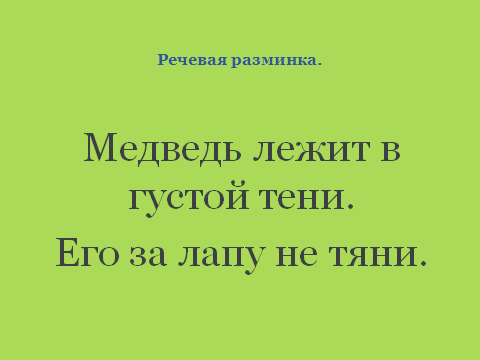 II.Актуализация знаний учащихся. Проверка домашнего задания.- Настал новый день. Я улыбнулась вам, а вы улыбнулись мне. Улыбка ничего не стоит, но многое  дает. Она обогащает тех, кто ее получает, не обедняя при этом тех, кто ею одаривает. -Когда человеку хочется улыбаться? Если у человека хорошее настроение, то и работать интереснее. Я желаю вам, чтобы у вас всегда было хорошее настроение.- Поднять настроение предлагаю со скороговорки.- Прочитайте её. Постарайтесь запомнить. Медведь лежит в густой тени.Его за лапу не тяни.1.          Прочитайте скороговорку вслух спокойно.2.        Закройте глаза, повторите её.3.	Произнесите скороговорку без звука.4.	Игра «Радио» (от тихого к громкому).5.	Проговорите скороговорку     быстро в паре друг другу.- Для чего мы сейчас работали со скороговоркой?- Над каким  произведением вы работали на прошлом уроке?- А кто объяснит значение слова« музыкант»?- Чтобы посмотреть, как вы это произведение прочитали дома, я предлагаю поиграть в необычную игру «Ромашка».1вопрос:  На чём играл старый медвежатник?( на скрипке)2.Что сказал ему колхозник?( Брось-ка ты свою скрипку то, берись за ружьё. Из ружья у тебя лучше выходит. Я сейчас медведя видел в лесу.)3. Какую картину увидел медвежатник в лесу? Прочитайте.( с.143 - 4и5 абзацы)4.Почему  старик не застрелил  медведя?5. Как главный герой относился к природе?- Ребята, давайте на одну секундочку вернёмся на урок «Окружающий мир» и ответим на вопрос: как природа и человек связаны между собой?Когда у него все хорошо, настроение хорошее. Развивают речевой аппарат.Дети читают скороговорку, стараются её запомнить.Работают со скороговоркой Развивали свой речевой  аппарат.В.Бианки«Музыкант»Музыкант-человек, занимающийся игрой на музыкальном инструменте.Ученики по очереди выходят к доске, берут по одному лепестку, на обратной стороне, которого читают вопрос, а остальные отвечают на него.( 5 лепестков)Читают отрывок дети«Да как же в него стрелять, когда он такой же музыкант, как и я?»Бережно, с любовью.Природа - это всё то, что нас окружает: лес, небо, река, воздух, земля, животные.  Природа помогает существовать человеку, даёт ему пищу, одежду, мебель и т.д., но и природа немыслима без человека. А, если сказать точнее, природа и человек одно неразрывно связанное целое. Регулятивные УУД:-принимать и сохранять учебную задачу;Познавательные УУД:-строить логическую цепочку рассуждений, доказательств;III.Работа над новой темой.1.Постановка цели урока.Слайд 2.2. Рассказ учителя об авторе.Слайд 3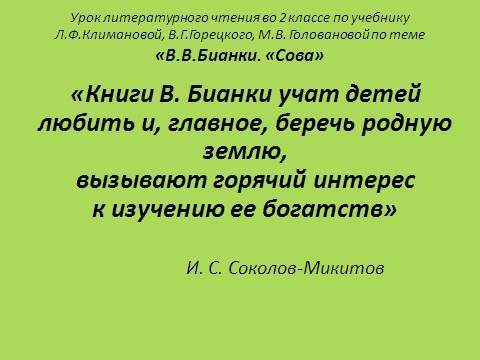 Слайд 4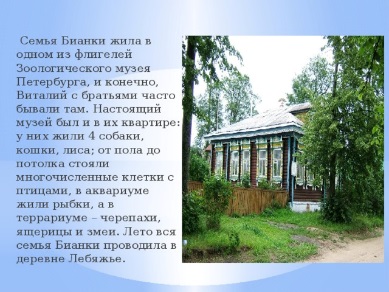 Слайд 5.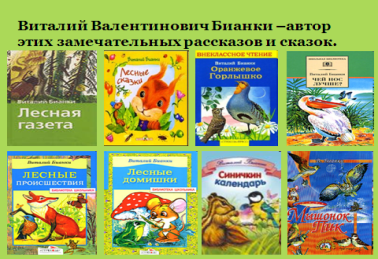 Слайд 6  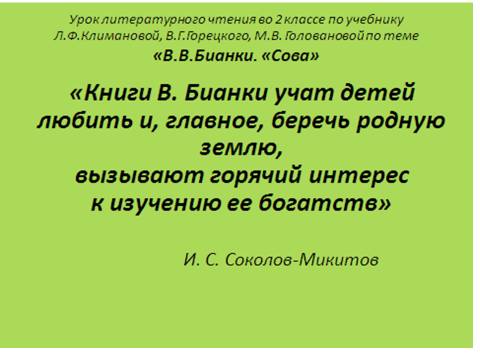 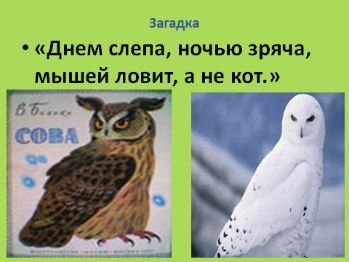 Слайд 7 3. Сообщения учеников  о птице.4.Первичное  восприятие  текста 5.Словарная работаФизминуткаIV.Закрепление изученного.1.Работа в парах.Чтение Iчасти по ролям, беседа по вопросам ( стр. 146)2. Работа над усвоением смысла прочитанного.Групповая работаIV.Обобщение изученного.V.Рефлексия.1.Подведение итогов.2.Домашнее заданиеРезерв Тест     ИАБНИК- Взаимосвязь Природы и Человека показал в своём произведении В.В.Бианки. — Итак, перейдём к изучению новой темы.- Сначала немного послушайте о самом авторе.Сегодня мы создаем Лесную газету, её корреспондентами , журналистами, редакторами  будете вы.Приглашаю 1 корреспондента Слепых Дарью, которая расскажет нам о самом авторе.Виталий Валентинович Бианки вырос в семье известного ученого. Учился в Петербургском университете. Много путешествовал по Волге, Уралу, Алтаю. Создал для маленьких читателей множество произведений о природе. Их герои — звери, птицы, растения. Он написал приблизительно 300 произведений. Бианки - мастер литературной сказки. Почти все его сказки научны, они рассказывают о живом мире природы, учат детей и взрослых бережно относиться к ней, любить ее.- Кто же главный герой произведения? Ребусы-  Как называется это произведение,  вы узнаете, отгадав загадку: «Днем слепа, ночью зряча, мышей ловит, а не кот.»- Тема нашего урока В.В.Бианки «Сова».- А какие же задачи   нам предстоит решить на нашем уроке?2 журналистНадоненко Таня  приготовила нам небольшое сообщение о сове. Давайте  послушаем её3 корреспондентВороньжева Яна -стихотворение4 журналистНастя Великороднова  поведает нам интересные факты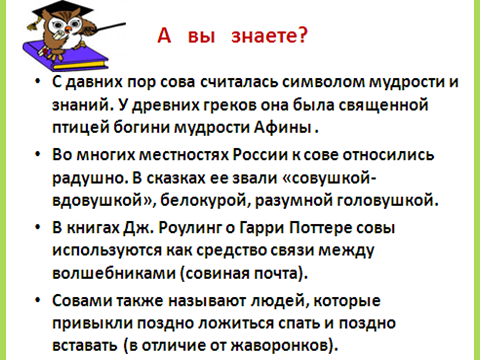 1 часть мы посмотрим  мультфильмом- Сейчас мы  начему читать 2 часть  этой познавательной сказки, а вы внимательно послушайте и приготовьтесь ответить на вопрос  - о чём это произведение.- обратите внимание, как правильно и выразительно надо читать.- Поднимите руки,кому понравилась произведение?- К какому литературному жанру отнесёте это произведение?- Ребята, о чём мы прочитали??- Почему вы так решили?- К какому виду сказок отнесете эту сказку? (Сказка о животных.)- Вы знаете, что бывают народные сказки. А какая это сказка? (Литературная, авторская.)Да, это сказка. А ещё В.Бианки называл свои истории «сказки – несказки». Как вы думаете, почему? (В ней есть сказочное и не сказочное.)Вывод: правильно, сказки-несказки рождаются как ответ на детские «почему?». Отсюда и такие названия произведений: «Отчего у сороки такой хвост?», «Чьи это ноги?». - Какой отрывок вам больше всего запомнился? - Вы, наверное, обратили внимание, что в тексте есть слова, значение которых, вам  было непонятно. На доске записаны эти слова в два столбика. Я предлагаю поработать над ними.- Объясните значение слов, записанных в первый столбик: хоронишься, сторонишься, раздолье, приволье, кормовистый.- К словам второго столбика подберите близкие по смыслу слова: рыщут, бранится, грузно, утекает, худо.- Значения каких слов были  непонятны  и вы с ними  не работали?В лесу темно, Все спят давно.  Все птицы спят...Одна сова не спит, Летит, кричит. Совушка-сова,Большая голова. Чтение I части (с.146) в парах про себя  по ролям, затем вслух. - Понравился ли вам разговор старика с совой?- Что в этом разговоре вам не понравилось? - Какими словами старик обидел сову?- Как бы  вы озаглавили эту часть произведения?- Почему сова рассердилась на старика? Фраза «Ты от солнца хоронишься, людей сторонишься» – это сказочное или так и есть в природе? (Так и есть в природе: сова охотится ночью.)- Что же произошло, когда сова перестала летать на луг?- Что стали делать мыши? («Мыши по лугу рыщут, шмелиные гнёзда ищут, землю роют, шмелей ловят».)- Можно ли это предложение назвать сказочным? (Нет.)- Что мы узнаем о природе из этого предложения?- На кого охотятся мыши? (На шмелей.) Как? (Ищут их гнёзда.) Где у шмелей гнезда? (В земле.)- Почему шмели нужны лугу? А что познавательного мы узнаём из фразы «Что от них толку: ни мёду, ни воску, - волдыри только»? (Что шмели не делают мед, как пчелы, и воску у них нет.) Какую пользу они приносят? (Цветень с цветка на цветок переносят.)- Что произошло с клевером на лугу?- Что же мы с вами еще узнаем полезного, познавательного? Что нужно корове для того, чтобы ее молоко было жирным, вкусным? (Питательный клевер.) Какой приём здесь использует Бианки? (Сравнение – травы с кашей).- Что же пришлось сделать старику?- Простила старика сова? (Да, ей тоже плохо без его мышей.)- Какая фраза повторяется на протяжении всей сказки? («Хо-хо-хо, Старик!»)- Как вы думаете, почему Сова говорит именно так? (Похож на крик совы.)   1. Построение «Цепочки взаимосвязи» и объяснение значения каждого звена в этой цепочке.Составить синквейн главного героя- Назовите главных героев. (Картинки с изображением героев помещаются на доске)- Какая связь между чаем с молоком и совой? (Выслушиваются ответы учащихся.) На первый взгляд, никакой. Но это только на первый взгляд. Через сказку В. Бианки показал, как всё в природе взаимосвязано. От бережного отношения к природе зависит будущее нашей планеты, а значит, и всего человечества. Попробуем восстановить эту цепочку. Найдите в тексте  3  пословицы, подчеркните и объясните их смысл.- Как вы думаете, кто из героев нравится больше самому Бианки и почему: Сова или Старик? как дед великое равновесие нарушил1.Какое утверждение верно?Человек – царь природы.  Или Человек – часть природы.)Вывод: раз человек – часть природы, нужно уважительно и бережно относиться ко всему живому.Закончите предложения:«Сегодня я узнал ….»«Было интересно ….»«Урок дал мне для жизни…Закончим урок словами М.ПришвинаВыберите себе домашнее задание :1.	 Подготовить пересказ сказки от имени деда или совы по выбору по плану. 2.         Чтение по ролям с.146 – 150Тест по материалу урока.1. В каком городе родился В.В, Бианки?а) Москва  б) Петербург  в) Рязань2. Для кого он писал?а) только для детей в) только для взрослых	б) для детей и для взрослых3. Сколько произведений написал В.В.Бианки?а) 300   б) 200     в) 4004. Какие произведения писал В.В.Бианки?а) только рассказы    б) только сказкив) рассказы и сказки5. Он писала) только о животныхб) только о растенияхв) о животных и растенияхг) о животных, растениях, грибах6.Какая пословица не подходит к сказке?а) Кто зазнаётся, тот без друзей остаётся.б) Много желать – добра не видать.в) Как аукнется, так и откликнется.Узнать новое о писателе, Дети внимательно слушают и смотрят презентацию.будем читать произведение, отвечать на вопросы к тексту, будем учиться анализировать текст, высказывать своё отношение  к прочитанному.СоваИнтересная птица эта Сова! Сова — ночная хищная птица. Живет чаще в смешанных и хвойных лесах. Охотится ночами, преимущественно на мышевидных грызунов. Гнездятся в брошенных гнёздах других птиц, например ворон. Осенью совы улетают на запад, а их место занимают северные гости.У неё большая голова . У других птиц глаза по бокам головы, а у Совы впереди. Ими она моргает, но не видит. Чтобы все увидеть, Сова поворачивает голову даже за спину.  Клюв у нее крючком. Ноги покрыты перьями, а изогнутые острые когти! Что еще нужно хорошему охотнику?У совы глаза, как плошки, А не видит днем ни крошки – Ни со свечкой, ни с огнем, Ни с горящим фонарем…. Зато ночью эти плошки Видят все в лесу густом: И ежонка на дорожке, И зайчонка под кустом. И травинку на пригорке, И хвоинку на земле. Даже мышку в темной норке, Даже белочку в дупле. Потому-то, потому-то  И была б сова не прочь, Чтобы каждую минуту  На земле стояла ночь!                             (И. Мазин)           (Сказка -  несказка. Познавательная сказка ( есть научность , реальность событий)Цветень( цветочная пыльца) ,кормовистый( для корма скота) , чай пустой(без молока) , пойло( питьё) , клевер не родится ( не опыляется, вырождается )Дети изображают спящих.Дети делают взмахи рукамиЧтение парами. Слова автора читает учитель. Ответы учащихся на вопросы.Старик был неприветлив и недружелюбен.Ссора старика и Совы.Работают на стр. 146-149 (На доске цепь: Сова – мыши – шмели –корова – молоко – чай.)«Трава без клеверу, что каша без масла».«Мыши не волки, не зарежут тёлки».«Дружно не грузно, а врозь, хоть брось».)Каждая группа отвечает.Сова, она понимает связи в природе, понимает, что они со Стариком друзья.Делают вывод.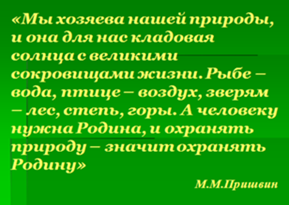 Регулятивные УУД:-принимать и сохранять учебную задачу;-учитывать выделенные учителем ориентиры действия в новом учебном материале.Познавательные УУД:-воспринимать на слух сообщения, художественные произведения разных жанров;Познавательные УУД:-воспринимать на слух дополнительную информациюПознавательные УУД:-воспринимать на слух сообщения, художественные произведения разных жанров;- учиться основам смыслового чтения художественных и познавательных текстов, выделять существенную информацию из текстаКоммуникативные УУД:-строить понятные высказывания-формулировать собственное мнение и позицию;Познавательные УУД:-устанавливать причинно-следственные связи; строить логическую цепочку рассуждений, доказательств,-осуществлять поиск необходимой информации для выполнения учебных заданий;-осуществлять анализ объектов с выделением существенных и несущественных признаков;Коммуникативные УУД:-строить понятные для партнёра высказывания-формулировать собственное мнение и позицию;-контролировать свои действия и действия партнёра.Регулятивные УУД:-принимать и сохранять учебную задачу;-учитывать выделенные учителем ориентиры действия в новом учебном материалеКоммуникативные УУД:-формулировать собственное мнение и позицию,- строить правильно речевое высказывание в устной форме;